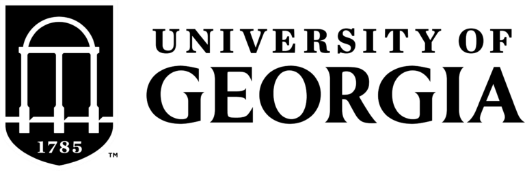 SYLLABUSSYLLABUSSpecial Topics in Research MethodsW 3:55pm-6:40pmW 3:55pm-6:40pmW 3:55pm-6:40pmPOLS 8500Fall 2023Fall 2023Fall 2023Section 42730Baldwin 307Baldwin 307Baldwin 307Course Description and PrerequisitesCourse Description and PrerequisitesCourse Description and PrerequisitesCourse Description and PrerequisitesSpecial topics in advanced research methodology.
Prerequisites: POLS 7050 or equivalent courseSpecial topics in advanced research methodology.
Prerequisites: POLS 7050 or equivalent courseSpecial topics in advanced research methodology.
Prerequisites: POLS 7050 or equivalent courseSpecial topics in advanced research methodology.
Prerequisites: POLS 7050 or equivalent courseLearning Outcomes or Course ObjectivesLearning Outcomes or Course ObjectivesLearning Outcomes or Course ObjectivesLearning Outcomes or Course ObjectivesBy the end of the course, students will be able to:Articulate the challenges and opportunities presented by autocorrelation in observational dataDetect and visualize autocorrelation in time series, cross-sectional, and time-series cross-sectional dataEstimate and interpret dynamic regressions and spatial regressions in the generalized linear modelConsume advanced texts detailing the latest techniques for modelling autocorrelationBy the end of the course, students will be able to:Articulate the challenges and opportunities presented by autocorrelation in observational dataDetect and visualize autocorrelation in time series, cross-sectional, and time-series cross-sectional dataEstimate and interpret dynamic regressions and spatial regressions in the generalized linear modelConsume advanced texts detailing the latest techniques for modelling autocorrelationBy the end of the course, students will be able to:Articulate the challenges and opportunities presented by autocorrelation in observational dataDetect and visualize autocorrelation in time series, cross-sectional, and time-series cross-sectional dataEstimate and interpret dynamic regressions and spatial regressions in the generalized linear modelConsume advanced texts detailing the latest techniques for modelling autocorrelationBy the end of the course, students will be able to:Articulate the challenges and opportunities presented by autocorrelation in observational dataDetect and visualize autocorrelation in time series, cross-sectional, and time-series cross-sectional dataEstimate and interpret dynamic regressions and spatial regressions in the generalized linear modelConsume advanced texts detailing the latest techniques for modelling autocorrelationInstructor InformationInstructor InformationInstructor InformationInstructor InformationDr. Garrett N. Vande KampDr. Garrett N. Vande KampDr. Garrett N. Vande KampT 2:00 – 4:00garrettvandekamp@uga.edugarrettvandekamp@uga.edugarrettvandekamp@uga.eduBaldwin 409Textbook and/or Resource MaterialTextbook and/or Resource MaterialTextbook and/or Resource MaterialTextbook and/or Resource MaterialTextbooks: The following textbooks are good introductions to dynamic and spatial regression models, listed in alphabetical order. Required texts are bolded.Time Series:Box-Steffensmeier, Janet M., John R. Freeman, Matthew P. Hitt, Jon C. W. Pevehouse. 2014. Time Series Analysis for the Social Sciences. Analytical Methods for Social Research. Cambridge: Cambridge University Press.Pickup, Mark. 2015. Introduction to Time Series Analysis. Quantitative Applications in the Social Sciences. Thousand Oaks, CA: SAGE Publishing.Spatial:Darmofal, David. 2015. Spatial Analysis for the Social Sciences. Analytical Methods for Social Research. Cambridge: Cambridge University Press.Elhorst, J. Paul. 2014. Spatial Econometrics: From Cross-Sectional Data to Spatial Panels. Springer.Pebesma, Edzer and Roger Bivand. 2023. Spatial Data Science with Applications in R. Chapman and Hall/CRC. https://r-spatial.org/book/ Ward, Michael D. and Kristian S. Gleditsch. 2018. Spatial Regression Models, Second Edition. Quantitative Applications in the Social Sciences. Thousand Oaks, CA: SAGE Publishing.One of the following software will be required:R. R Core Team. (In class examples and instructional files will use this software)STATA 16, IC. StataCorp. (Additional code will be annotated in instructional files)In addition, journal articles will be required reading during the semester. They can be accessed through the university’s resources available freely to students.Textbooks: The following textbooks are good introductions to dynamic and spatial regression models, listed in alphabetical order. Required texts are bolded.Time Series:Box-Steffensmeier, Janet M., John R. Freeman, Matthew P. Hitt, Jon C. W. Pevehouse. 2014. Time Series Analysis for the Social Sciences. Analytical Methods for Social Research. Cambridge: Cambridge University Press.Pickup, Mark. 2015. Introduction to Time Series Analysis. Quantitative Applications in the Social Sciences. Thousand Oaks, CA: SAGE Publishing.Spatial:Darmofal, David. 2015. Spatial Analysis for the Social Sciences. Analytical Methods for Social Research. Cambridge: Cambridge University Press.Elhorst, J. Paul. 2014. Spatial Econometrics: From Cross-Sectional Data to Spatial Panels. Springer.Pebesma, Edzer and Roger Bivand. 2023. Spatial Data Science with Applications in R. Chapman and Hall/CRC. https://r-spatial.org/book/ Ward, Michael D. and Kristian S. Gleditsch. 2018. Spatial Regression Models, Second Edition. Quantitative Applications in the Social Sciences. Thousand Oaks, CA: SAGE Publishing.One of the following software will be required:R. R Core Team. (In class examples and instructional files will use this software)STATA 16, IC. StataCorp. (Additional code will be annotated in instructional files)In addition, journal articles will be required reading during the semester. They can be accessed through the university’s resources available freely to students.Textbooks: The following textbooks are good introductions to dynamic and spatial regression models, listed in alphabetical order. Required texts are bolded.Time Series:Box-Steffensmeier, Janet M., John R. Freeman, Matthew P. Hitt, Jon C. W. Pevehouse. 2014. Time Series Analysis for the Social Sciences. Analytical Methods for Social Research. Cambridge: Cambridge University Press.Pickup, Mark. 2015. Introduction to Time Series Analysis. Quantitative Applications in the Social Sciences. Thousand Oaks, CA: SAGE Publishing.Spatial:Darmofal, David. 2015. Spatial Analysis for the Social Sciences. Analytical Methods for Social Research. Cambridge: Cambridge University Press.Elhorst, J. Paul. 2014. Spatial Econometrics: From Cross-Sectional Data to Spatial Panels. Springer.Pebesma, Edzer and Roger Bivand. 2023. Spatial Data Science with Applications in R. Chapman and Hall/CRC. https://r-spatial.org/book/ Ward, Michael D. and Kristian S. Gleditsch. 2018. Spatial Regression Models, Second Edition. Quantitative Applications in the Social Sciences. Thousand Oaks, CA: SAGE Publishing.One of the following software will be required:R. R Core Team. (In class examples and instructional files will use this software)STATA 16, IC. StataCorp. (Additional code will be annotated in instructional files)In addition, journal articles will be required reading during the semester. They can be accessed through the university’s resources available freely to students.Textbooks: The following textbooks are good introductions to dynamic and spatial regression models, listed in alphabetical order. Required texts are bolded.Time Series:Box-Steffensmeier, Janet M., John R. Freeman, Matthew P. Hitt, Jon C. W. Pevehouse. 2014. Time Series Analysis for the Social Sciences. Analytical Methods for Social Research. Cambridge: Cambridge University Press.Pickup, Mark. 2015. Introduction to Time Series Analysis. Quantitative Applications in the Social Sciences. Thousand Oaks, CA: SAGE Publishing.Spatial:Darmofal, David. 2015. Spatial Analysis for the Social Sciences. Analytical Methods for Social Research. Cambridge: Cambridge University Press.Elhorst, J. Paul. 2014. Spatial Econometrics: From Cross-Sectional Data to Spatial Panels. Springer.Pebesma, Edzer and Roger Bivand. 2023. Spatial Data Science with Applications in R. Chapman and Hall/CRC. https://r-spatial.org/book/ Ward, Michael D. and Kristian S. Gleditsch. 2018. Spatial Regression Models, Second Edition. Quantitative Applications in the Social Sciences. Thousand Oaks, CA: SAGE Publishing.One of the following software will be required:R. R Core Team. (In class examples and instructional files will use this software)STATA 16, IC. StataCorp. (Additional code will be annotated in instructional files)In addition, journal articles will be required reading during the semester. They can be accessed through the university’s resources available freely to students.Class Format and Attendance PolicyClass Format and Attendance PolicyClass Format and Attendance PolicyClass Format and Attendance PolicyThe course is an in-person class. Attendance is discretionary, but multiple absences may result in the professor’s consultation with a student’s Director of Graduate Studies (or similar officer).In the absence of written authorization from the UGA Disability Resource Center, students may not make a visual or audio recording of any aspect of this course. In the event an authorization, the student and faculty must come to a written agreement that ensures recordings will only be used for personal academic use, not to violate the privacy of those in attendance nor to monetize off the content of the lectures. Violation of these terms may subject them to discipline under the Student Code of Conduct or subject them to liability under copyright laws.The course is an in-person class. Attendance is discretionary, but multiple absences may result in the professor’s consultation with a student’s Director of Graduate Studies (or similar officer).In the absence of written authorization from the UGA Disability Resource Center, students may not make a visual or audio recording of any aspect of this course. In the event an authorization, the student and faculty must come to a written agreement that ensures recordings will only be used for personal academic use, not to violate the privacy of those in attendance nor to monetize off the content of the lectures. Violation of these terms may subject them to discipline under the Student Code of Conduct or subject them to liability under copyright laws.The course is an in-person class. Attendance is discretionary, but multiple absences may result in the professor’s consultation with a student’s Director of Graduate Studies (or similar officer).In the absence of written authorization from the UGA Disability Resource Center, students may not make a visual or audio recording of any aspect of this course. In the event an authorization, the student and faculty must come to a written agreement that ensures recordings will only be used for personal academic use, not to violate the privacy of those in attendance nor to monetize off the content of the lectures. Violation of these terms may subject them to discipline under the Student Code of Conduct or subject them to liability under copyright laws.The course is an in-person class. Attendance is discretionary, but multiple absences may result in the professor’s consultation with a student’s Director of Graduate Studies (or similar officer).In the absence of written authorization from the UGA Disability Resource Center, students may not make a visual or audio recording of any aspect of this course. In the event an authorization, the student and faculty must come to a written agreement that ensures recordings will only be used for personal academic use, not to violate the privacy of those in attendance nor to monetize off the content of the lectures. Violation of these terms may subject them to discipline under the Student Code of Conduct or subject them to liability under copyright laws.Grading Policies and Grading ScaleGrading Policies and Grading ScaleGrading Policies and Grading ScaleGrading Policies and Grading ScaleHomework	40%Final Exam	30%Research Paper	30%Homework	40%Final Exam	30%Research Paper	30%Homework	40%Final Exam	30%Research Paper	30%A = 90-100	B = 80-90C = 70-80D = 60-70F < 60Homework: Students will receive practical homework to implement the methods learned in class. Homework will be graded for participation. Students will also submit memos detailing their understanding of particular course topics post-submission, with their purpose being to inform the professor when review of a topic is necessary.Research Paper: Students will write a research paper on a topic of their choice that is related to their research agenda and employs the quantitative methods learned in this class. Students may write a replication and extension paper or an original research paper. Ideally, students should produce a paper that can either be used in their dissertation or be submitted to a peer-reviewed journal. This paper may be one written for another class, given that the student has permission from other instructor(s) the student is currently taking classes with. This paper cannot be coauthored with a professor or another student in this class. The paper will be due  Final Exam: Students will have an in-person, open-book final exam administered on eLC.Homework: Students will receive practical homework to implement the methods learned in class. Homework will be graded for participation. Students will also submit memos detailing their understanding of particular course topics post-submission, with their purpose being to inform the professor when review of a topic is necessary.Research Paper: Students will write a research paper on a topic of their choice that is related to their research agenda and employs the quantitative methods learned in this class. Students may write a replication and extension paper or an original research paper. Ideally, students should produce a paper that can either be used in their dissertation or be submitted to a peer-reviewed journal. This paper may be one written for another class, given that the student has permission from other instructor(s) the student is currently taking classes with. This paper cannot be coauthored with a professor or another student in this class. The paper will be due  Final Exam: Students will have an in-person, open-book final exam administered on eLC.Homework: Students will receive practical homework to implement the methods learned in class. Homework will be graded for participation. Students will also submit memos detailing their understanding of particular course topics post-submission, with their purpose being to inform the professor when review of a topic is necessary.Research Paper: Students will write a research paper on a topic of their choice that is related to their research agenda and employs the quantitative methods learned in this class. Students may write a replication and extension paper or an original research paper. Ideally, students should produce a paper that can either be used in their dissertation or be submitted to a peer-reviewed journal. This paper may be one written for another class, given that the student has permission from other instructor(s) the student is currently taking classes with. This paper cannot be coauthored with a professor or another student in this class. The paper will be due  Final Exam: Students will have an in-person, open-book final exam administered on eLC.Homework: Students will receive practical homework to implement the methods learned in class. Homework will be graded for participation. Students will also submit memos detailing their understanding of particular course topics post-submission, with their purpose being to inform the professor when review of a topic is necessary.Research Paper: Students will write a research paper on a topic of their choice that is related to their research agenda and employs the quantitative methods learned in this class. Students may write a replication and extension paper or an original research paper. Ideally, students should produce a paper that can either be used in their dissertation or be submitted to a peer-reviewed journal. This paper may be one written for another class, given that the student has permission from other instructor(s) the student is currently taking classes with. This paper cannot be coauthored with a professor or another student in this class. The paper will be due  Final Exam: Students will have an in-person, open-book final exam administered on eLC.Major Class DatesMajor Class DatesMajor Class DatesMajor Class DatesWednesday-Tuesday, August 16-22: Add/Drop PeriodMonday, September 4: Labor Day (No classes)Monday, October 23: Withdrawal DeadlineFriday, October 27: Fall Break (No classes)Wednesday-Friday, November 22-24: Thanksgiving (No classes)Friday, December 8 (3:30 PM): Final ExamWednesday-Tuesday, August 16-22: Add/Drop PeriodMonday, September 4: Labor Day (No classes)Monday, October 23: Withdrawal DeadlineFriday, October 27: Fall Break (No classes)Wednesday-Friday, November 22-24: Thanksgiving (No classes)Friday, December 8 (3:30 PM): Final ExamWednesday-Tuesday, August 16-22: Add/Drop PeriodMonday, September 4: Labor Day (No classes)Monday, October 23: Withdrawal DeadlineFriday, October 27: Fall Break (No classes)Wednesday-Friday, November 22-24: Thanksgiving (No classes)Friday, December 8 (3:30 PM): Final ExamWednesday-Tuesday, August 16-22: Add/Drop PeriodMonday, September 4: Labor Day (No classes)Monday, October 23: Withdrawal DeadlineFriday, October 27: Fall Break (No classes)Wednesday-Friday, November 22-24: Thanksgiving (No classes)Friday, December 8 (3:30 PM): Final ExamMental Health and Wellness ResourcesMental Health and Wellness ResourcesMental Health and Wellness ResourcesMental Health and Wellness ResourcesIf you or someone you know needs assistance, you are encouraged to contact Student Care and Outreach in the Division of Student Affairs at 706-542-7774 or visit https://sco.uga.edu. They will help you navigate any difficult circumstances you may be facing by connecting you with the appropriate resources or services. UGA has several resources for a student seeking mental health services (https://www.uhs.uga.edu/bewelluga/bewelluga) or crisis support (https://www.uhs.uga.edu/info/emergencies). If you need help managing stress anxiety, relationships, etc., please visit BeWellUGA (https://www.uhs.uga.edu/bewelluga/bewelluga) for a list of FREE workshops, classes, mentoring, and health coaching led by licensed clinicians and health educators in the University Health Center.Additional resources can be accessed through the UGA App.If you or someone you know needs assistance, you are encouraged to contact Student Care and Outreach in the Division of Student Affairs at 706-542-7774 or visit https://sco.uga.edu. They will help you navigate any difficult circumstances you may be facing by connecting you with the appropriate resources or services. UGA has several resources for a student seeking mental health services (https://www.uhs.uga.edu/bewelluga/bewelluga) or crisis support (https://www.uhs.uga.edu/info/emergencies). If you need help managing stress anxiety, relationships, etc., please visit BeWellUGA (https://www.uhs.uga.edu/bewelluga/bewelluga) for a list of FREE workshops, classes, mentoring, and health coaching led by licensed clinicians and health educators in the University Health Center.Additional resources can be accessed through the UGA App.If you or someone you know needs assistance, you are encouraged to contact Student Care and Outreach in the Division of Student Affairs at 706-542-7774 or visit https://sco.uga.edu. They will help you navigate any difficult circumstances you may be facing by connecting you with the appropriate resources or services. UGA has several resources for a student seeking mental health services (https://www.uhs.uga.edu/bewelluga/bewelluga) or crisis support (https://www.uhs.uga.edu/info/emergencies). If you need help managing stress anxiety, relationships, etc., please visit BeWellUGA (https://www.uhs.uga.edu/bewelluga/bewelluga) for a list of FREE workshops, classes, mentoring, and health coaching led by licensed clinicians and health educators in the University Health Center.Additional resources can be accessed through the UGA App.If you or someone you know needs assistance, you are encouraged to contact Student Care and Outreach in the Division of Student Affairs at 706-542-7774 or visit https://sco.uga.edu. They will help you navigate any difficult circumstances you may be facing by connecting you with the appropriate resources or services. UGA has several resources for a student seeking mental health services (https://www.uhs.uga.edu/bewelluga/bewelluga) or crisis support (https://www.uhs.uga.edu/info/emergencies). If you need help managing stress anxiety, relationships, etc., please visit BeWellUGA (https://www.uhs.uga.edu/bewelluga/bewelluga) for a list of FREE workshops, classes, mentoring, and health coaching led by licensed clinicians and health educators in the University Health Center.Additional resources can be accessed through the UGA App.Academic IntegrityAcademic IntegrityAcademic IntegrityAcademic IntegrityUGA Student Honor Code: "I will be academically honest in all of my academic work and will not tolerate academic dishonesty of others." In this course, academic dishonesty could include plagiarism and unauthorized assistance. A Culture of Honesty, the University's policy and procedures for handling cases of suspected dishonesty, can be found at www.uga.edu/ovpi .UGA Student Honor Code: "I will be academically honest in all of my academic work and will not tolerate academic dishonesty of others." In this course, academic dishonesty could include plagiarism and unauthorized assistance. A Culture of Honesty, the University's policy and procedures for handling cases of suspected dishonesty, can be found at www.uga.edu/ovpi .UGA Student Honor Code: "I will be academically honest in all of my academic work and will not tolerate academic dishonesty of others." In this course, academic dishonesty could include plagiarism and unauthorized assistance. A Culture of Honesty, the University's policy and procedures for handling cases of suspected dishonesty, can be found at www.uga.edu/ovpi .UGA Student Honor Code: "I will be academically honest in all of my academic work and will not tolerate academic dishonesty of others." In this course, academic dishonesty could include plagiarism and unauthorized assistance. A Culture of Honesty, the University's policy and procedures for handling cases of suspected dishonesty, can be found at www.uga.edu/ovpi .Syllabus as a ContractSyllabus as a ContractSyllabus as a ContractSyllabus as a ContractThis syllabus is a contract between the professor and the individual student. Every student in this class receives an identical syllabus; therefore, every student in this class will be taught and evaluated in the same manner. This syllabus is unique to this class; therefore, the students in this class may not be taught and evaluated as students in other sections of this class, past or present, even if taught by the same professor.This syllabus is a contract between the professor and the individual student. Every student in this class receives an identical syllabus; therefore, every student in this class will be taught and evaluated in the same manner. This syllabus is unique to this class; therefore, the students in this class may not be taught and evaluated as students in other sections of this class, past or present, even if taught by the same professor.This syllabus is a contract between the professor and the individual student. Every student in this class receives an identical syllabus; therefore, every student in this class will be taught and evaluated in the same manner. This syllabus is unique to this class; therefore, the students in this class may not be taught and evaluated as students in other sections of this class, past or present, even if taught by the same professor.This syllabus is a contract between the professor and the individual student. Every student in this class receives an identical syllabus; therefore, every student in this class will be taught and evaluated in the same manner. This syllabus is unique to this class; therefore, the students in this class may not be taught and evaluated as students in other sections of this class, past or present, even if taught by the same professor.A Word of ThanksA Word of ThanksA Word of ThanksA Word of ThanksI appreciate the help of my peers who contributed to the creation of this syllabus: Scott Cook, Guy Whitten, Clayton Webb, and Andrew Philips.That being said, this syllabus and associated course materials are the intellectual property of the instructor and subject to copyright law. Do not reproduce any course materials without explicit written permission. Recordings of class lectures is explicitly forbidden.I appreciate the help of my peers who contributed to the creation of this syllabus: Scott Cook, Guy Whitten, Clayton Webb, and Andrew Philips.That being said, this syllabus and associated course materials are the intellectual property of the instructor and subject to copyright law. Do not reproduce any course materials without explicit written permission. Recordings of class lectures is explicitly forbidden.I appreciate the help of my peers who contributed to the creation of this syllabus: Scott Cook, Guy Whitten, Clayton Webb, and Andrew Philips.That being said, this syllabus and associated course materials are the intellectual property of the instructor and subject to copyright law. Do not reproduce any course materials without explicit written permission. Recordings of class lectures is explicitly forbidden.I appreciate the help of my peers who contributed to the creation of this syllabus: Scott Cook, Guy Whitten, Clayton Webb, and Andrew Philips.That being said, this syllabus and associated course materials are the intellectual property of the instructor and subject to copyright law. Do not reproduce any course materials without explicit written permission. Recordings of class lectures is explicitly forbidden.Tentative Course CalendarThe course syllabus is a general plan for the course; deviations announced to the class by the instructor may be necessary.Week 1: Review of Matrix Algebra and Linear ModelModelling Dependence in a Single Dimension
Week 2: Autocorrelation: Detection, Visualization, and “Cures”Needed packages: tidyverse, sandwich, lubridate, forecast, tsibble, sf, spdep, rnaturalearthPickup, Chapter 2-3Ward and Gleditsch, Chapters 2 and 3Week 3: Dynamic Regression Models – Opportunities for Richer InferencesNeeded packages: dynamacPickup, Chapters 3 and 4De Boef, Suzanna and Luke Keele. 2008. “Taking time seriously.” American Journal of Political Science: 52(1): 184-200.Historical References:Pickup, Chapter 5Week 4: Dynamic Regression Models – Challenges and Appropriate SolutionsPickup, Chapter 5.Wilkins, Arjun S. 2018. "To lag or not to lag?: Re-evaluating the use of lagged dependent variables in regression analysis." Political Science Research and Methods 6(2): 393-411.Vande Kamp, Garrett N. and Soren Jordan. Forthcoming. “The Necessity of Moving Averages in Dynamic Linear Regression Models.” American Journal of Political ScienceWebb, Clayton and Suzanna Linn. 2020. “A Principled Approach to Time Series Analysis.” In The SAGE Handbook of Research Methods in Political Science and International Relations, First Edition. Edited by Luigi Curini and Robert Franzese. pp. 600-615. Los Angeles: Sage Reference.Historical references:Achen, Christopher H. 2000. “Why lagged dependent variables can suppress the explanatory power of other independent variables.” Unpublished Manuscript.Keele, Luke, and Nathan J. Kelly. 2006. “Dynamic models for dynamic theories: The ins and outs of lagged dependent variables.” Political Analysis 14(2): 186-205.Week 5: Spatial Regression Models – Opportunities for Richer InferencesNeeded packages: spatialregWard and Gleditsch, Chapter 4Fingleton, Bernard. 2009. "Spatial autoregression." Geographical Analysis 41(4): 385-391.Wimpy, Cameron, Guy D. Whitten, and Laron K. Williams. 2021. "X marks the spot: unlocking the treasure of spatial-X models." The Journal of Politics 83(2): 722-739.Whitten, Guy D., Laron K. Williams, and Cameron Wimpy. 2019. "Interpretation: the final spatial frontier." Political Science Research and Methods (2019): 1-17.Week 6: Spatial Regression Models – Challenges and Appropriate SolutionsNeeded packages: cshapesWard and Gleditsch, Chapter 5Neumayer, Eric and Thomas Plumper. 2016. “W.” Political Science Research and Methods 4(1): 175-193.Cook, Scott J., Jude C. Hays, and Robert J. Franzese. 2020. “Model Selection and Spatial Interdependence.” In The SAGE Handbook of Research Methods in Political Science and International Relations, First Edition. Edited by Luigi Curini and Robert Franzese. pp. 730-747. Los Angeles: Sage Reference.Historical references:Beck, Nathaniel, Kristian Skrede Gleditsch, and Kyle Beardsley. 2006. "Space is more than geography: Using spatial econometrics in the study of political economy." International studies quarterly 50(1): 27-44.Week 7: Stationarity, Ergodicity, and Valid Inferences in Time and in SpaceNeeded packages: tseriesPickup Chapters 2 and 6Pickup, Mark, and Paul M. Kellstedt. 2023. "Balance as a pre-estimation test for time series analysis." Political Analysis 31(2): 295-304.Mur, Jesús, and F. Javier Trívez. 2003. "Unit roots and deterministic trends in spatial econometric models." International Regional Science Review 26(3): 289-312.Fingleton, Bernard. 1999. "Spurious spatial regression: some Monte Carlo results with a spatial unit root and spatial cointegration." Journal of regional science 39(1): 1-19.Modelling Dependence in Multiple DimensionsWeek 8: Unobserved Effects – Beyond Fixed Effects and Random EffectsNeeded packages: sandwich, plmArceneaux, Kevin, and David W. Nickerson. 2009. “Modeling certainty with clustered data: A comparison of methods.” Political Analysis 17(2):177-190.Bell, Andrew, and Jones, Kelvyn. 2015. “Explaining fixed effects: Random effects modeling of time-series cross sectional and panel data.” Political Science Research and Methods 3(1):133-153.Esarey, Justin, and Andrew Menger. 2019. "Practical and effective approaches to dealing with clustered data." Political Science Research and Methods 7(3): 541-559.Week 9: Modelling Autocorrelation in TSCS DataNeeded packages: splmPlümper, Thomas and Vera E. Troeger. 2018. “Not so Harmless After All: The Fixed-Effects Model.” Political Analysis 27(1): 21-45. Cook, Scott J., Jude C. Hays, and Robert J. Franzese. 2023. "STADL Up! The Spatiotemporal Autoregressive Distributed Lag Model for TSCS Data Analysis." American Political Science Review 117(1): 59-79.Historical References:Beck, Nathaniel, and Jonathan N. Katz. 1993. "What to do (and not to do) with time-series cross-section data." American Political Science Review 89(3): 634-647.Beck, Nathaniel, and Jonathan N. Katz. 2011. "Modeling dynamics in time-series–cross-section political economy data." Annual Review of Political Science 14: 331-352.Week 10: Autocorrelation in Binary TSCS DataNeeded packages: spmle <devtools::install_github("hunzikp/spmle")>Wucherpfennig, Julian, et al. "A fast estimator for binary choice models with spatial, temporal, and spatio-temporal interdependence." Political Analysis 29.4 (2021): 570-576.Carter, David B. and Curtis S. Signorino. 2010. “Back to the future: Modeling time dependence in binary data.” Political Analysis 18(3):271-292.Beck, Nathaniel, David Epstein, Simon Jackman, and Sharyn O’Halloran. 2001. “Alternative Models of Dynamics in Binary Time-Series-Cross-Section Models: The Example of State Failure.” Institute for Social and Economic Research and Policy Working Papers, Columbia University.Cook, Scott J., Jude C. Hays, and Robert J. Franzese. 2020. “Fixed Effects in Rare Events Data: A Penalized Maximum Likelihood Approach,” Political Science Research and Methods. 8(1): 92-105.Week 11: Autocorrelation in Count TSCS DataVande Kamp, Garrett N. and Soren Jordan. N.d. “A Log-Linear Autoregressive Count Model that is Trivial to Estimate.” Unpublished manuscript.Franzese, Robert J.and Jude C. Hays. 2017. “A Comparison of the Small-Sample Properties of Several Estimators for Spatial-Lag Count Models” in Franzese, ed., Advances in Political Methodology, Elgar Research Collections, pp. 180-207.Cameron, A. Colin, and Pravin K. Trivedi. 2013. Regression analysis of count data. Cambridge: Cambridge University Press. Chapter 7.Advanced Topics in Time and Space (Covered as Desired if Time Permits)Week ?: Cointegration and Dynamic Relationships in Nonstationary DataGrant, Taylor, and Matthew J. Lebo. 2016. "Error correction methods with political time series." Political Analysis 24(1): 3-30.Keele, Luke, Suzanna Linn, and Clayton M. Webb. 2016. “Treating Time with All Due Seriousness.” Political Analysis 24(1): 31-41.Week ?: Effect Heterogeneity and Multilevel ModelsSteenbergen, Marco R., and Bradford S. Jones. 2002. “Modeling multilevel data structures.” American Journal ofPolitical Science 46(1):218-237.Hazlett, Chad, and Leonard Wainstein. 2022. "Understanding, choosing, and unifying multilevel and fixed effect approaches." Political Analysis 30(1): 46-65.Week ?: Multiplicative Interactions in Time and SpaceWarner, Zach. Forthcoming. “Conditional Relationships in Dynamic Models.”Esarey, Justin, and Jacqueline HR DeMeritt. 2014. "Defining and modeling state-dependent dynamic systems." Political Analysis 22(1): 61-85.Week ?: Causal Inference in Time and SpaceBlackwell, Matthew, and Adam N. Glynn. 2018. "How to make causal inferences with time-series cross-sectional data under selection on observables." American Political Science Review 112(4): 1067-1082.Reed, William Robert. 2015. "On the practice of lagging variables to avoid simultaneity." Oxford Bulletin of Economics and Statistics 77(6): 897-905.Bellemare, Marc F., Takaaki Masaki, and Thomas B. Pepinsky. 2017. "Lagged explanatory variables and the estimation of causal effect." The Journal of Politics 79(3): 949-963.Pickup, Mark. 2020. “Dynamic Systems of Equations.” In The SAGE Handbook of Research Methods in Political Science and International Relations, First Edition. Edited by Luigi Curini and Robert Franzese. pp. 600-615. Los Angeles: Sage Reference.Week ?: ForecastingReadings TBDWeek ?: Dyadic Data, Triadic Data and Network AnalysisKnoke, David and Song Yang. 2019. Social Network Analysis. Quantitative Applications in the Social Sciences. Thousand Oaks, CA: SAGE Publishing.Plumper, Thomas and Eric Neumayer. 2020. “Dyadic Data Analysis.” In The SAGE Handbook of Research Methods in Political Science and International Relations, First Edition. Edited by Luigi Curini and Robert Franzese. pp. 717-729. Los Angeles: Sage Reference.Santos Silva, JMC, and Silvana Tenreyro. 2006. "The log of gravity." The Review of Economics and statistics 88(4): 641-658.Historical references:Green, Donald P., Soo Yeon Kim, and David H. Yoon. 2001. "Dirty pool." International Organization 55(2): 441-468.King, Gary. "Proper nouns and methodological propriety: Pooling dyads in international relations data." International Organization 55(2): 497-507.